Curriculum VitaPersonnel Information:Date of Birth:  30/08/1984Marital status: MarriedLanguage: Arabic + English Academic Qualifications:M.B.B.S.Bachelor of Medicine and Surgery.Date of graduate: 22/4/2010Faculty of Medicine and Health Sciences.  University of Red Sea – SudanPassed MOH exam for GP (PROMETRIC) on 13/March 2014. Passed HAAD exam for GP on 4/ September 2014.Present Employment:Currently working in Nayl Al Shefaa' medical clinic L.L.C in Al Ain started on 15-4-2015Previous Employments:Completed the internship in Sudan from 22-6-2010 to 22-6-2011, worked in Medicine, Surgery, Pediatric, obstetrics and gynecology departments.Worked in Om Diblw Health Center/ Sudan from 15-8-2011 to 15-1-2012 as medical officer.Working as general practitioner in Gadarif  Teaching Hospital – Emergency Department/ Sudan from 29-4-2012  till  10-4-2015-Provide support and manage trauma patients in emergency conditions, medical intubation and airway management.-Insertion of chest tube.-Manage many of emergency condition such as MI , ACS, and cardiac arrest.As follow:           Two duties per week in an 12- hour shift           Two oncalls per week.           Daily morning and evening rounds.           Major round once weekly.           Refer clinic of Medicine one day per week.Trainings Attended:Successful  Completion of training on long lasting Family Planning method (  IMPLANON  ) Sudan / Gadarif State 28-29 September 2012.Family Planning training course at Gadarif teaching Hospital  from         1-7 to 3-7-2013. Training Courses:Completed the requirement of the BLS for healthcare providers according to standards of the American Heart Association held at Al-Ain Hospital on 28/2/2016.Procedures abilities:Clinical assessment and resuscitation of the critical patient start from CPR.Basic life support (BLS) focused on the medicine “CAB and ABC”s of pre-hospital emergency care.Emergency medical technician to denote a health care provider of emergency medical services. Surgical operation such as appendesictomy, Excision of lipoma, ganglion, dermoid cyst, anorectal condition operation, inguinal hernia.   Apply full cast and posterior slap blaster.Suturing different wounds & open fracture surgery.In obstetrics and gynecology dealing with emergency condition as PPH, PIH, pre eclampsia, evacuation, D&C and hysterectomy and NVD.Field of interest:Emergency MedicineFamily Medicine.Pharmacology.1670310                         	First Name of Application CV No:Whatsapp Mobile: +971504753686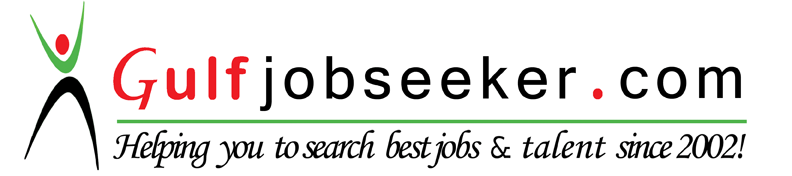 